Happy Start ScholarshipHappy Face offers a financial-needs-basedscholarship for a 4-year-oldstudent interested inattending Happy Face.The Scholarship will award:$1,000 towards tuition for the 4 AM program.Applications plus 2023 1040-tax form must be received no later than August 1, 2024.  
Please telephone (908) 832-7510for more information.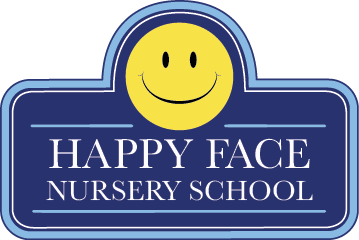 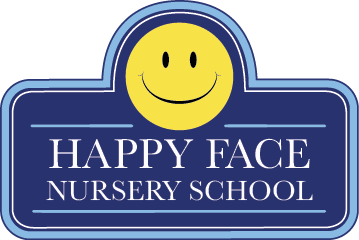 